Rutiner i decemberDet händer mycket precis före jul, den här sammanställningen gör det lättare för oss att minnas hur vi brukar göra och sparar tid vid nästa års decemberaktiviteter.JulbordUnder julbordslunchen äter vi enligt ett speciellt schema, alltså inte de vanliga mattiderna. Schemat görs och distribueras av kökschefen på Torget och bitr rektor på Viken.  Skolledningen, med elevhälsan som hjälp, finns med och delar ut julmust och pepparkakor under hela julbordet. Detta görs både i Torgets matsal, Tegelbo och på Viken.  Julmusik och dekoration anordnas i matsalenLucia2023 års planering för 13/12:Åk 3 anordnar lucia i idrottssalen för elever F-3 under morgonen. Enheten hör av sig till vaktmästeriet för iordningställande av sal.   4–6 är i Årsta Teater, dvs inte Folkets hus bio utan teaterlokalen som ligger i samma hus som biblioteket och kaféet. Det blir två tåg enligt följande;13:00 Alla fyror + 5AC14:00 Alla sexor + 5BDMentorerna går med sina klasser och sitter med dem.Åk 7–9 på Viken tittar på lucia på tv. Juice i portionsförpackning eller liknande och lussebullar, eller allergiska alternativ, till elever i klassrummen alla årskurser. Hämtas i personalrummet. Lussebulle även till personalen i fikarummet. Beställning görs av köket. Julfika avslutningsdagenKöket beställer ett litet fikapaket till alla elever på skolan. Fikapaketet innehåller:1 clementin/elev1 ask skumtomtar/klass1 ask pepparkakor/klassJulmustDetta hämtas i personalrummet på Torget, i köket på Viken, i god tid före avslutningen. Detta beställs och förbereds av kökspersonalen i början av avslutningsveckan. Önskar mentorer något extra ansvarar dessa för det själva. Glöm ej allergier. JulavslutningenViken anordnar egen avslutning för eleverna och även för medarbetarna. Marschaller och julmusik anordnas på morgonen av vaktmästarna på Torgets skolgård.  Ringdans kl.09:00 på julavslutningen på Torget. Medarbetarnas tomteorkester spelar under ledning av Ulf Häggberg och Magnus Wahl. Varje enhet bestämmer i övrigt sina tider och sitt innehåll för dagen och kommunicerar detta med vårdnadshavarna. Meddela köket senast 14 dagar före julavslutningen om eleverna ej ska äta mat, samlat per årskurs. Efter lunch, är det drop in mellan 12.15-13.30 för Torgets personal i matsalen. Det bjuds på smörgåstårta till medarbetarna. Mat och dryck beställs av köket. Närmaste chef delar ut julklapp till sin personal. F-6 har fritidsomsorg efter avslutningen. Lärarna är med eleverna fram till lunch. Alla hjälps med omsorgen för eleverna som är kvar under perioden 12.00-13.30, så att alla någon gång kan komma till UG.Denna dag är det mellis på avdelningen.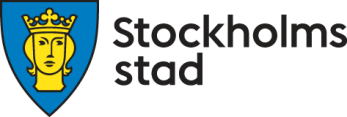 ÅrstaskolanUtbildningsförvaltningen